							2018-03-07Pressmeddelande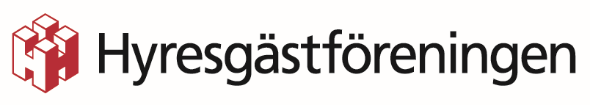 Bostadshyrorna i Habo kommun klara för 2018Hyresgästföreningen Sydost har träffat överenskommelse med Habo Bostäder AB och Fastighetsägarföreningen GFR om en hyreshöjning på 1,35 procent respektive 1,43 procent från den 1 april 2018.
Detta motsvarar 68 respektive 72 kronor i månaden för en lägenhet som kostar 5 000 kronor.Habo Bostäder AB har redovisat på ett transparent sätt de kostnadsökningar de står inför under 2018. Habo bostäder har även redovisat sina effektiviseringar. Anledningen till att Fastighetsägarna GFR som representerar privata aktörer på marknaden fick något högre i hyreshöjning beror på att privata hyresvärdar har lägre hyror än allmännyttan på orten. Vi kan se att fastighetsägare, allmännyttiga som privata, har ökade kostnader för reparation, underhåll och renhållning år 2018 trots att kostnader för vatten, el och fjärrvärme inte ökar avsevärt. En stabil hyresutveckling gynnar hyresgästerna i form av att de får underhåll och reparation som bidrar till ökad boendekvalitet. säger Benjamin Nuay, ansvarig förhandlare Hyresgästföreningen. För mer information kontakta: 
Benjamin Nuay, förhandlare Hyresgästföreningen
Telefon: 010-459 21 78, Mobil 076-830 17 28
E-post: benjamin.nuay@hyresgastforeningen.se